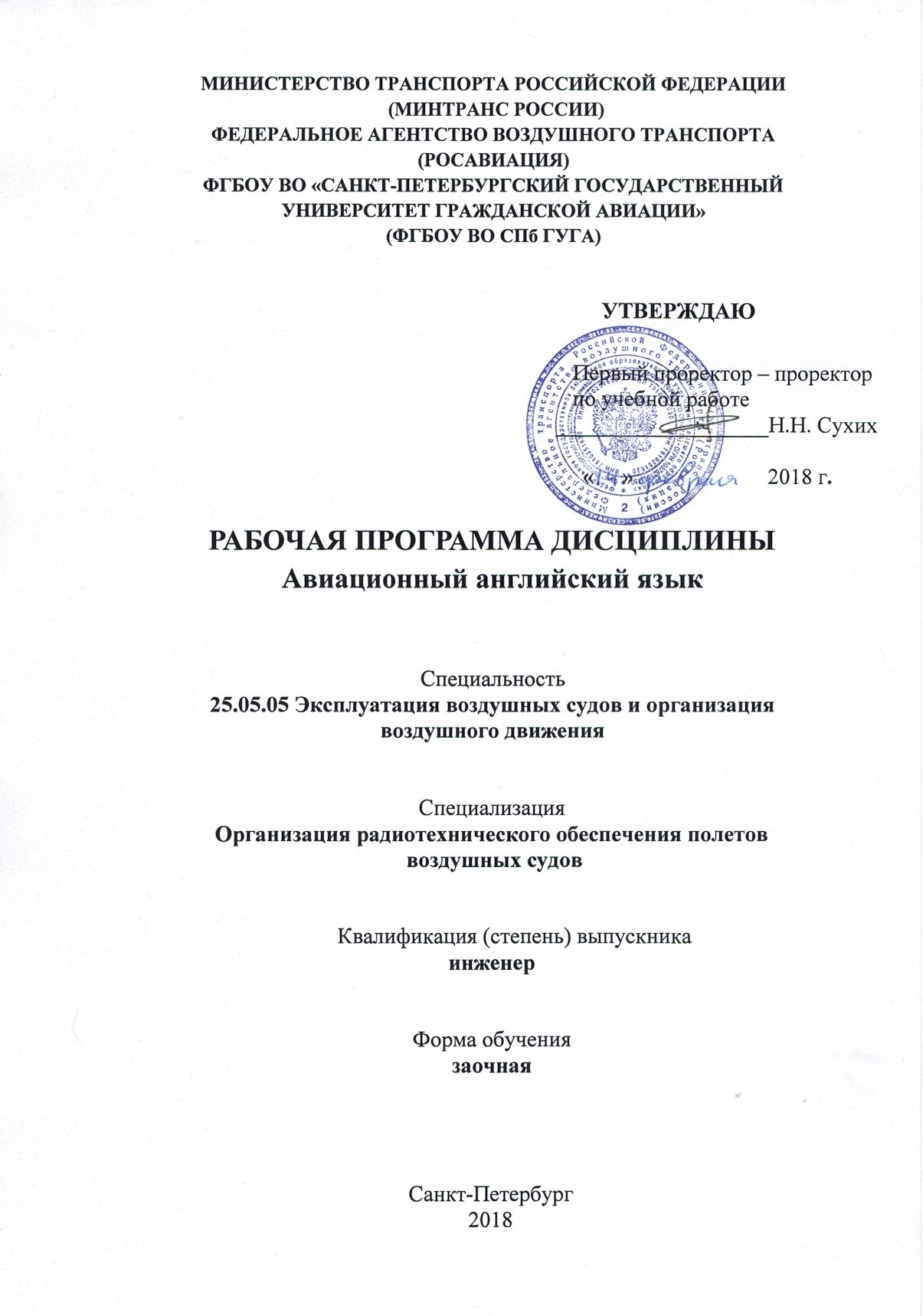 Цели освоения дисциплины Целями освоения дисциплины «Авиационный английский язык» ﻿ являются:- формирование знаний, умений, навыков и компетенций для практического владения иноязычной речью и ее активного применения, как в повседневном, так и в профессиональном деловом общении, при решении функциональных задач;- приобретение навыка чтения аутентичной литературы для извлечения искомой информации;- формирование способности к осуществлению просветительной и воспитательной деятельности в сфере публичной и частной жизни;- овладение методами пропаганды научных достижений;- приобретения умения анализировать логику рассуждений и высказываний, выявлять значение, смысловое содержание в услышанном, увиденном или прочитанном;- формирование умения создавать и редактировать тексты профессионального и социально значимого содержания.Задачами освоения дисциплины являются:- дальнейшее совершенствование слухо-произносительных навыков применительно к новому языковому и речевому материалу;- правильное использование грамматических форм и конструкций, обеспечивающих профессиональную коммуникацию на английском языке без искажения смысла высказывания- правильное оперирование терминами и определениями, содержащимися в правовых актах, документах ИКАО и литературе по специальности;- обеспечение процесса коммуникации на конкретные и связанные с работой темы, и восстановление его в случае сбоя (просьба повтора, просьба подтвердить и разъяснить ситуацию, выражение своего мнения, решения и т.д.);- развитие способности к работе в многонациональном коллективе.Дисциплина обеспечивает подготовку выпускника к эксплуатационно-технологическому виду профессиональной деятельности.2 Место дисциплины в структуре ОПОП ВОДисциплина «Авиационный английский язык» представляет собой дисциплину, относящуюся к Базовой части гуманитарного, социального и экономического цикла дисциплин специальности 16200104 «Эксплуатация воздушных судов и организация воздушного движения». Дисциплина «Авиационный английский язык» базируется на дисциплине «Иностранный язык (Английский язык)».Дисциплина изучается на 3 и 4 курсах.3.Компетенции обучающегося, формируемые в результате освоения дисциплины Процесс освоения дисциплины «Авиационный английский язык» направлен на формирование следующих компетенций:4 Объем дисциплины и виды учебной работыОбщая трудоемкость дисциплины Авиационный английский язык составляет 6 зачетных единиц, 216 академических часов. 5 Содержание дисциплины5.1 Соотнесения тем  дисциплины и формируемых компетенцийСокращения: ПЗ – практическое занятие, СРС − самостоятельная работа студента, У − устный опрос.5.2 Темы дисциплины  и виды занятийСокращения: ПЗ - практические занятия, СРС − самостоятельная работа студента5.3 Содержание дисциплины Unit I. AircraftTopic I. How aircraft fly. Принципы полета воздушных судов.Main parts of the airplane. Airfoils and their forms. Aircraft controls. The tail-unit: its main parts and functions. Landing gear: its main parts and function. Wing: its structure and function. Power plant.  Types of engines and their propultions. Основные элементы конструкции самолета. Classification of the aircraft. Классификация воздушных судов.Modern types of aircraft. Современные типы воздушных судов.Grammar .Phrasal verbs. Transitive and intransitive verbs. Фразовые глаголы. Переходные и непереходные глаголы.Unit II. Aircraft systems and maintenanceTopic 2. Aircraft systems: electrical system, hydraulic system, air conditioning system. pneumatic system, oil system, fuel system. Основные системы воздушного судна.Joining structural parts of the aircraft. Соединение конструктивных частей самолета.Aircraft maintenance. Техническое обслуживание воздушных судов.Grammar.Compound nouns. Составные существительныеUnit III. AvionicsTopic 3. Cockpit instruments.Оснащение кабины пилота.How aircraft see and hear. “Глаза” и “уши” самолета.Digital avionic systems. Цифровые пилотажно-навигационные приборы.Airborne computers. Бортовые компьютеры.Avionics. Бортовое радио-электронное оборудование.Grammar.Phrases (verb, infinitive, participle, gerund). Обороты (глагольные, инфинитивные, причастные, герундиальные).Unit IV. FlightTopic 4. Phase of flight. Основные этапы полета.. Preparing for flight. Подготовка к полету.Pilot-controller communication during the flight. Взаимодействие пилот-диспетчер на различных этапах полета.Grammar. Constructions with verbs to make, to do, to get, to have. Конструкции с глаголами и особенности их переводаUnit V. Landing systemsTopic 5. ILS. Основные составляющие системы посадки по приборам.LOC and GS. Fan markers (FM). Функции курсового и глиссадного радиомаяков. Веерные маркеры.Microwave landing system. Микроволновая система посадки.GPS. Спутниковая система навигации.Grammar. Linking words and phrases. Союзные слова и словосочетания.Unit VI. RadarTopic 6. Primary radar. Первичная радиолокация.Secondary radar. Вторичная радиолокация.Landing beacon. Посадочный локатор.Grammar. Charts, trends, graphs and tables. Схемы, диаграммы, графики, таблицы. Unit VII. TransponderTopic 7. Transponder operating mode. Режимы работы бортового ответчика.Transponder code. Коды бортового ответчика.Grammar. Capitalization and abbreviations (pronunciation). Употребление заглавных букв, сокращений  и правила их произношения.Unit VIII. Radionavigation facilities.Topic 8. VOR. Курсовой радиомаяк.DME. Приводной радиомаяк.NDB. Глиссадный радиомаяк.Grammar. Complex object. Complex object with Passive infinitive. Сложное дополнение инфинитива действительного и страдательного залогаUnit IX. SafetyTopic 9. Incidents due to technical problems (structural problems, fuel problems, communication problems, aircraft breakdown – mechanical, aircraft breakdown – electrical) Технические неисправности и авиапроисшествия.Human factor in aviation (stress management, fatigue and sleep, judgement and decision-making, physical and mental fitness) Влияние человеческого фактора на безопасность в авиации.Emergency and survival equipment on board. Аварийно-спасательное оборудование на борту.Unit X. DocumentationTopic 10. Forms and certifications.  Формы и сертификаты.Maintenance. Процедуры техобслуживания. Rules of reading and translating technical documentation. Правила чтения и перевода технической документации..5.4 Практические занятия5.5 Лабораторный практикум Лабораторный практикум учебным планом не предусмотрен.5.6 Самостоятельная работа6 Учебно-методическое и информационное обеспечение дисциплины а) основная литература:﻿1. Авиационный английский язык. Практикум по чтению текстов авиационной тематики. Для студ.1 и 2 курсов спец. "Аэронавигация" [Текст] . Ч.1 / Беляева С.А., сост., Паскевич Н.С., сост., Г. В. Попова. - СПб. : ГУ ГА, 2017. - 38с. – Количество экземпляров 50.2. Авиационный английский язык. Практикум по чтению текстов авиационной тематики. Для студ.1 и 2 курсов спец. "Аэронавигация" [Текст] . Ч.2 / Беляева С.А., сост., Паскевич Н.С.,сост., Г. В. Попова. - СПб. : ГУ ГА, 2017. - 34с. - Количество экземпляров 50.3. The World of Aviation English [Текст] / Г. Козлова, А. Козлова. - М. : Воздуш.трансп., 2007. - 224с.  Количество экземпляров 247.4. English for Specific Purposes: Aviation: Лебедева Н.А., Гулина Н.С. Учебное пособие по изучению авиационного английского языка по специальности «Эксплуатация воздушных судов и организация воздушного движения» (учебное пособие). [Текст]  Санкт-Петербург: Гамма, 2018.  279c. ISBN: 978-5-4334-0382-6- Количество экземпляров 50.б) дополнительная литература:5 Английский язык для студентов авиационных ВУЗов и техникумов [Текст]. Григоров, Борис  Учебное пособие. Москва - Астрель - ACT, 2002 ISBN: 5-17-014557-8, 5-271-05018-1 – Количество экземпляров 25.6. Англо-русский и русско-английский словарь. Около 10000 терминов [Текст] – Харламова М.В; Ред. – 6е изд., стереотип. – М.: Питер Рус. яз. Медиа, 2007, - 425 с. – 14 экз.в) перечень ресурсов информационно-телекоммуникационной  сети «Интернет»:7. Список российских научных журналов, размещенных на платформе eLIBRARY.RU, которые имеют открытые для всех полнотекстовые выпуски [Электронный ресурс] / Режим доступа:  https://elibrary.ru/projects/subscription/rus_titles_free.asp, свободный (дата обращения 21.01.2018).8. Список журналов открытого доступа (включая зарубежные), размещенных на платформе eLIBRARY.RU [Электронный ресурс] / Режим доступа: https://elibrary.ru/org_titles.asp, свободный (дата обращения 21.01.2018).г) программное обеспечение (лицензионное), базы данных, информационно-справочные и поисковые системы:9. Электронная библиотека научных публикаций «eLIBRARY.RU» [Электронный ресурс] — Режим доступа: http://elibrary.ru/, свободный (дата обращения: 21.01.2018).7 Материально-техническое обеспечение дисциплины  Для обеспечения учебного процесса материально-техническими ресурсами используется  компьютерный класс кафедры № 7 СПбГУ ГА, оборудованный для проведения практических работ средствами оргтехники, персональными компьютерами, объединенными в сеть с выходом в Интернет (ауд № 513). Компьютерный класс, оргтехника (всё – в стандартной комплектации для самостоятельной работы); доступ к сети Интернет (во время самостоятельной работы).Аудитория с проектором и доступом в интернет (ауд. № 510, 512, 513, 517, 520, 400).Информационно-справочные и материальные ресурсы библиотеки СПбГУ ГА.Библиотека кафедры №7 (ауд. № 514).8 Образовательные и информационные технологииРеализация компетентностного подхода предусматривает широкое использование в учебном процессе активных форм проведения занятий, на основе современных информационных и образовательных технологий, что, в сочетании с внеаудиторной работой, приводит к формированию и развитию общекультурных и профессиональных компетенций обучающихся. Это позволяет учитывать как исходный уровень знаний студентов, так и существующие методические, организационные и технические возможности обучения. Практические занятия проводятся в аудиторной форме. Практические занятия по дисциплине проводятся в соответствии с учебно-тематическим планом по отдельным группам. Самостоятельная работа является основной составной частью учебной работы. Ее основной целью является формирование навыка самостоятельного приобретения знаний по разделам дисциплины, закрепление и углубление полученных знаний, самостоятельная работа со справочной и учебной литературой, в том числе находящейся в глобальных компьютерных сетях. Самостоятельная работа подразумевает проработку темы дисциплины, составление тематического словаря. Самостоятельная работа также предполагает подготовку к текущему контролю успеваемости в формах устного опроса, а также самостоятельное выполнение письменных контрольных работ.9 Фонд оценочных средств для проведения текущего контроля успеваемости и промежуточной аттестации по итогам освоения дисциплиныФонд оценочных средств по дисциплине «Авиационный английский язык» предназначен для выявления и оценки уровня и качества знаний студентов по результатам текущего контроля и промежуточной аттестации в виде зачета на 3 курсе и экзамена на 4 курсе. Фонд оценочных средств для текущего контроля включает устные опросы.Устный опрос проводится на практических занятиях с целью контроля усвоения теоретического материала и проверки практических навыков студентов. Перечень вопросов определяется уровнем подготовки учебной группы, а также индивидуальными особенностями обучающихся. Промежуточная аттестация по итогам освоения дисциплины «Авиационный английский язык» проводится на 3 и 4 курсах в виде зачета и в форме экзамена соответственно. Этот вид промежуточной аттестации позволяет оценить уровень освоения студентом компетенций за весь период изучения дисциплины. Зачет и экзамен предполагают устные ответы на 3 теоретических вопроса.9.1 Балльно-рейтинговая оценка текущего контроля успеваемости и знаний студентов.Балльно-рейтинговая оценка текущего контроля успеваемости и знаний студента не предусмотрена.9.2 Методические рекомендации по проведению процедуры оценивания знаний, умений и навыков и (или) опыта деятельности, характеризующих этапы формирования компетенцийУстный опрос: предназначен для выявления уровня текущего усвоения компетенций обучающимся по мере изучения дисциплины. Зачет позволяет оценить уровень освоения компетенций за период обучения (семестр). Экзамен: промежуточный контроль, оценивающий уровень освоения компетенций за семестр и за весь период изучения дисциплины.9.3 Темы курсовых работ (проектов) по дисциплинеНаписание курсовых работ (проектов) учебным планом не предусмотрено.9.4 Контрольные вопросы для проведения входного контроля остаточных знаний по обеспечивающим дисциплинам в форме устного опросаВходной контроль не предусмотрен.9.5 Описание показателей и критериев оценивания компетенций на различных этапах их формирования, описание шкал оценивания для бально-рейтинговой оценкиБалльно-рейтинговая оценка для заочного обучения не предусмотрена.9.6 Типовые контрольные задания для проведения текущего контроля и промежуточной аттестации по итогам обучения по дисциплине Перечень типовых вопросов для текущего контроля в форме устного опроса на 3 курсеОтветьте на вопросWhat are flight controls used for?How do aircraft communicate with one another??What qualities are the most important for your future job? Why?In what ways do people behave badly when flying?What should be done to provide cabin safety?What qualities are the most important for your future job? Why?In what ways do people behave badly when flying?What should be done to provide cabin safety?What goods are considered to be dangerous?Explain the following: Technical means to extend man’s natural sensesA visible, audible, or other indication used to convey informationavionicsthe process of directing the movements of a missile, with particular reference to the selection of a flight pathsensorelectric currenttransitionrectifieramplifierradarПеречень типовых вопросов для текущего контроля в форме устного опроса на 4 курсеОтветьте на вопросWhat are the regulations of dangerous goods transportation?What can you say about veterinary services, police search, and sniffer dogs for inspecting dangerous goods?What do air companies do to make tour passengers fell comfortable and safe during the flight?What modern technologies in aviation do you know?How can they be improved to provide safety and reliability?What modern technology to aid safety has been introduced in our country?What can you say about advanced equipment for ATC?What are the main documents of ICAO?How long has Russia been the member of ICAO?What information do the Annexes provide?Explain the following:TransponderAirfoilHydraulic systemtransformerrectificationFlight safetystressincidentaccidentfeedbackHuman errorFlight trainingSituational awarenessПримерный перечень вопросов для проведения промежуточной 
аттестации по дисциплине «Авиационный английский язык» в форме зачета на 3 курсе1.Compound nouns.2.Phrases (verb, infinitive, participle, gerund). 3.Constructions with verbs to make, to do, to get, to have. 4.Linking words and phrases. 5.Capitalization and abbreviations (pronunciation). Verb to be. 6.Charts, trends, graphs and tables. 7.Complex object with Passive infinitive. 8.Rules of reading and translating technical documentation.9. How aircraft fly.10.Main parts of the airplane. 11. Airfoils and their forms. 12 Aircraft controls. 13. The tail-unit: its main parts and functions. 14. Landing gear: its main parts and function. 15.Wing: its structure and function. 16. Types of engines and their propultions. 17.Classification of the aircraft. 18.Modern types of aircraft. 19.Aircraft systems: electrical system, hydraulic system, air conditioning system. pneumatic system, oil system, fuel system. 20.  Cockpit instruments.21. Airborne computers. 22. Avionics. 23. Phase of flight. 24. LOC and GS. Fan markers (FM). 25.GPS..Примерный перечень вопросов для проведения промежуточной 
аттестации по дисциплине «Авиационный английский язык» в форме экзамена на 4 курсе1.Primary radar. 2.Secondary radar. 3.Landing beacon. 4.Charts, trends, graphs and tables. 5.Transponder operating mode. 6.Transponder code. 7.Capitalization and abbreviations (pronunciation). 8.VOR. 9.DME.10.NDB. 11.Complex object with Passive infinitive. 12.Forms and certifications.  13. Rules of reading and translating technical documentation. 14.Incidents due to technical problems (structural problems, fuel problems, communication problems, aircraft breakdown – mechanical, aircraft breakdown – electrical) 15.Human factor in aviation (stress management, fatigue and sleep, judgement and decision-making, physical and mental fitness.16.Emergency and survival equipment on board10. Методические рекомендации по организации изучения дисциплиныПри проведении всех видов занятий основное внимание рекомендуется уделять овладению компетенциями по английскому языку по четырем видам речевой деятельности (говорению, аудированию, чтению и письму).  Проведение практических занятий служит средством формирования навыков слухового восприятия и понимания естественной (аутентичной) речи; логического и композиционного оформления письменного и устного высказывания; ведения  беседы-диалога профессионального характера;навыков беглого, ознакомительного, поискового и аналитического чтения оригинальных неадаптированных текстов со словарем и без словаря с целью поиска, систематизации, анализа и синтеза информации, последующей интерпретацией и переводом на русский язык;Самостоятельная работа студентов предполагает рациональную организацию обучения за счет четкого планирования работы студента (здесь важна помощь преподавателя - обучение приемам работы со справочной литературой, составление аннотаций и т.п.); за счет использования обучающих программ; за счет эффективного использования времени на аудиторных занятиях. Для развития лексических навыков студентам необходимо регулярно вести рабочий словарь. Для совершенствования навыков восприятия и понимания содержания речевых отрезков, произносимых на иностранном языке в обычном темпе речи по профессиональной, страноведческой тематике рекомендуется использовать аудио - и видеокурсы. Текущий контроль успеваемости студентов необходимо выполнять систематически при проведении практических занятий.Самостоятельная работа обучающегося включает следующие виды занятий (п. 5.6):- проработка учебного материала по учебной и методической литературе; - cоставление тематического словаря по темам;- подготовку к устному опросу;- выполнение контрольных работ.Систематичность занятий предполагает равномерное, в соответствии с пп. 5.2, 5.4 и 5.6, распределение объема работы в течение всего предусмотренного учебным планом срока овладения дисциплиной «Авиационный английский язык». Такой подход позволяет избежать дефицита времени, перегрузок, спешки и т. п. в завершающий период изучения дисциплины. Завершающим этапом самостоятельной работы является подготовка к сдаче экзамена по дисциплине, предполагающая интеграцию и систематизацию всех полученных при изучении учебной дисциплины знаний. Реализация компетентностного подхода предусматривает широкое использование в учебном процессе активных форм проведения занятий, на основе современных информационных и образовательных технологий, что, в сочетании с внеаудиторной работой, приводит к формированию и развитию общекультурных и профессиональных компетенций обучающихся. Это позволяет учитывать как исходный уровень знаний студентов, так и существующие методические, организационные и технические возможности обучения. (типовые задания интерактивных форм занятий в п. 9.6).Экзамен (промежуточная аттестация по итогам освоения дисциплины «Авиационный английский язык») позволяет определить уровень освоения обучающимся компетенций (п. 9.5) за период изучения данной дисциплины. Экзамен предполагает ответы на 3 практических вопроса из перечня вопросов, вынесенных на промежуточную аттестацию (п. 9.6). 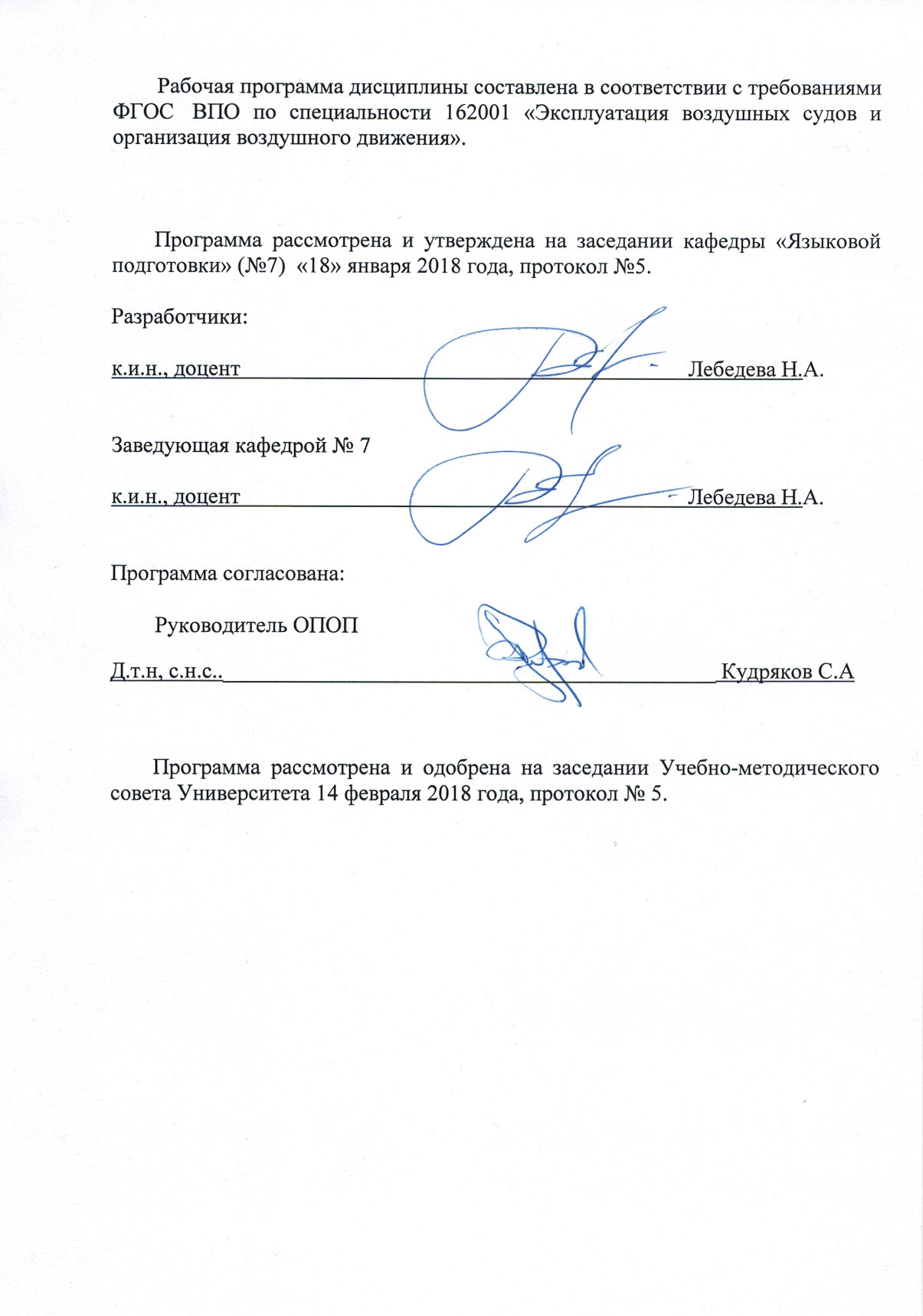 Перечень и код компетенцииПеречень планируемых результатов обучения по дисциплинеСпособность к осуществлению просветительной и воспитательной деятельности в сфере публичной и частной жизни, владением методами пропаганды научных достижений (ОК-3)Знать: - характерные способы и приемы отбора языкового материала в соответствии с различными видами речевого общения.Уметь: - понимать и вести монологическую и диалогическую речь на общие темы и в течение определенного времени (на английском языке);- участвовать в обсуждении тем, связанных со специальностью (задавать вопросы и отвечать на вопросы на английском языке).Владеть:- основными навыками письма, необходимыми для подготовки публикаций, тезисов и ведения переписки на английском языке.Умение анализировать логику рассуждений и высказываний, выявлять значение, смысловое содержание в услышанном, увиденном или прочитанном 
(ОК-5)Знать: - основные приемы аннотирования, реферирования и перевода литературы по направлению подготовки;- характерные способы и приемы отбора языкового материала в соответствии с различными видами речевого общения.Уметь: - использовать иностранный язык в межличностном общении и профессиональной деятельности;- участвовать в обсуждении тем, связанных со специальностью (задавать вопросы и отвечать на вопросы на английском языке).Владеть:- основными навыками письма, необходимыми для подготовки публикаций, тезисов и ведения переписки на английском языке.Владение английским языком как средством делового общения на уровне не ниже разговорного (ОК-44)Знать: - лексический минимум в объеме 4000 лексических единиц общего и терминологического характера, необходимого для возможности получения информации профессионального содержания из зарубежных источников;- основные способы сочетаемости лексических единиц и основные словообразовательные модели.Уметь: - использовать иностранный язык в межличностном общении и профессиональной деятельности;- понимать и вести монологическую и диалогическую речь на общие темы и в течение определенного времени (на английском языке);- участвовать в обсуждении тем, связанных со специальностью (задавать вопросы и отвечать на вопросы на английском языке).Владеть:- английским языком в объеме, достаточном для эффективного общения на общие темы и необходимом для получения информации из зарубежных источников; - навыками разговорно-бытовой речи (нормативным произношением и ритмом речи для повседневного общения на английском языке); наиболее употребительной (базовой) грамматикой и основными грамматическими явлениями, характерными для профессиональной речи (для английского языка).Умение создавать и редактировать тексты профессионального и социально значимого содержания(ОК-45)Знать:- основные приемы аннотирования, реферирования и перевода литературы по направлению подготовки;- характерные способы и приемы отбора языкового материала в соответствии с различными видами речевого общения.Уметь- понимать и вести монологическую и диалогическую речь на общие темы и в течение определенного времени (на английском языке);- участвовать в обсуждении тем, связанных со специальностью (задавать вопросы и отвечать на вопросы на английском языке).Владеть:- основными навыками письма, необходимыми для подготовки публикаций, тезисов и ведения переписки на английском языке.Наименование Всего часовНаименование Всего часовКурсыКурсыНаименование Всего часов34Общая трудоемкость дисциплины (модуля)216108108Контактная работа:18,88,310,5 лекции,–––практические занятия,1688 семинары,––– лабораторные работы,––– курсовой проект (работа)–––Самостоятельная работа студента1879691Промежуточная аттестация1349контактная работа2,80,32,5Самостоятельная работа по подготовке к (зачету, экзамену)13,23,7зачет9,5экзаменТемы дисциплиныКоличество часовКомпетенцииКомпетенцииКомпетенцииКомпетенцииОбразовательные технологииОценочные средстваТемы дисциплиныКоличество часовОК-3ОК-5ОК-44ОК-45Образовательные технологииОценочные средстваUnit I. Aircraft20++++ПЗ, СРСУUnit II Aircraft systems and maintenance20++++ПЗ, СРСУUnit III. Avionics20++++ПЗ, СРСУUnit IV. Flight22++++ПЗ, СРСУUnit V. Landing systems22++++ПЗ, СРСУИтого за 3 курс104Unit VI. Radar20++++ПЗ, СРСУUnit VII. Transponder20++++ПЗ, СРСУUnit VIII. Radionavigation facilities 20++++ПЗ, СРСУUnit IX. Safety20++++ПЗ, СРСУUnit X. Documentation19++++ПЗ, СРСУИтого за 4 курс99Итого по дисциплине 203Промежуточная аттестация13Всего по дисциплине216Наименование темы раздела дисциплины ПЗСРСВсего часовUnit I. Aircraft Раздел I. Воздушное судно.11920Unit II. Aircraft systems and maintenance Раздел II. Системы воздушного судна и технического обслуживание11920Unit III. Avionics Раздел III. Бортовое радио-электронное оборудование21820Unit IV. Flight Раздел IV. Полет22022Unit V. Landing systems Раздел V. Системы посадки.22022Итого за 3 курс896104Unit VI. Radar Раздел VI. Радиолокация21820Unit VII. Transponder Раздел VII. Бортовой ответчик21820Unit VIII. Radionavigation facilities Раздел VIII. Радионавигационные средства21820Unit IX. Safety Раздел IX. Безопасность11920Unit X. Documentation Раздел X. Документы11819Итого за 4 курс89199Итого по дисциплине16187203Промежуточная аттестация––13Всего по дисциплине––216Номер раздела дисциплины Тематика практических занятий
(семинаров)Всего часов1 курс1 курс1 курс1Topic I. How aircraft fly. Принципы полета воздушных судов. . Main parts of the airplane. Airfoils and their forms. Aircraft controls. The tail-unit: its main parts and functions. Landing gear: its main parts and function. Wing: its structure and function. Power plant.  Types of engines and their propultions. Основные элементы конструкции самолета. Classification of the aircraft. Классификация воздушных судов. Modern types of aircraft. Современные типы воздушных судов. Grammar .Phrasal verbs. Transitive and intransitive verbs. Фразовые глаголы. Переходные и непереходные глаголы12Topic 2. Aircraft systems: electrical system, hydraulic system, air conditioning system. pneumatic system, oil system, fuel system. Основные системы воздушного судна. Joining structural parts of the aircraft. Соединение конструктивных частей самолета. Aircraft maintenance. Техническое обслуживание воздушных судов. Grammar. Compound nouns. Составные существительные. Avionics. Бортовое радио-электронное оборудование. Grammar. Phrases (verb, infinitive, participle, gerund). Обороты (глагольные, инфинитивные, причастные, герундиальные).13Topic 3. Cockpit instruments.Оснащение кабины пилота. How aircraft see and hear. “Глаза” и “уши” самолета. Digital avionic systems. Цифровые пилотажно-навигационные приборы.Airborne computers. Бортовые компьютеры. Avionics. Бортовое радио-электронное оборудование. Grammar. Phrases (verb, infinitive, participle, gerund). Обороты (глагольные, инфинитивные, причастные, герундиальные).24Topic 4. Phase of flight. Основные этапы полета. Preparing for flight. Подготовка к полету. Pilot-controller communication during the flight. Взаимодействие пилот-диспетчер на различных этапах полета. Grammar. Constructions with verbs to make, to do, to get, to have. Конструкции с глаголами и особенности их перевода25Topic 5. ILS. Основные составляющие системы посадки по приборам. LOC and GS. Fan markers (FM). Функции курсового и глиссадного радиомаяков. Веерные маркеры. Microwave landing system. Микроволновая система посадки. GPS. Спутниковая система навигации. Grammar. Linking words and phrases. Союзные слова и словосочетания2Итого за 3 курсИтого за 3 курс84 курс 4 курс 4 курс 6Topic 6. Primary radar. Первичная радиолокация. Secondary radar. Вторичная радиолокация. Landing beacon. Посадочный локатор. Grammar. Charts, trends, graphs and tables. Схемы, диаграммы, графики, таблицы.27Topic 7. Transponder operating mode. Режимы работы бортового ответчика. Transponder code. Коды бортового ответчика. Grammar. Capitalization and abbreviations (pronunciation). Употребление заглавных букв, сокращений  и правила их произношения28Topic 8. VOR. Курсовой радиомаяк. DME. Приводной радиомаяк. NDB. Глиссадный радиомаяк. Grammar. Complex object. Complex object with Passive infinitive. Сложное дополнение инфинитива действительного и страдательного залога29Topic 9. Incidents due to technical problems (structural problems, fuel problems, communication problems, aircraft breakdown – mechanical, aircraft breakdown – electrical) Технические неисправности и авиапроисшествия. Human factor in aviation (stress management, fatigue and sleep, judgement and decision-making, physical and mental fitness) Влияние человеческого фактора на безопасность в авиации. . Emergency and survival equipment on board. Аварийно-спасательное оборудование на борту.110Topic 10. Forms and certifications.  Формы и сертификаты.Maintenance.Процедуры техобслуживания. Rules of reading and translating technical documentation. Правила чтения и перевода технической документации1Итого за 4 курсИтого за 4 курс8Итого по дисциплинеИтого по дисциплине16НомертемыдисциплиныВиды самостоятельной работыТрудоемкость(часы)3 курс1-5Подготовка к интерактивным практическим занятиям  [1-9] Выполнение контрольных работ96Итого за 1 курсИтого за 1 курс964 курс6-10Подготовка к интерактивным практическим занятиям  [1-9] Выполнение контрольных работ91Итого за 2 курсИтого за 2 курс91Итого по дисциплинеИтого по дисциплине187